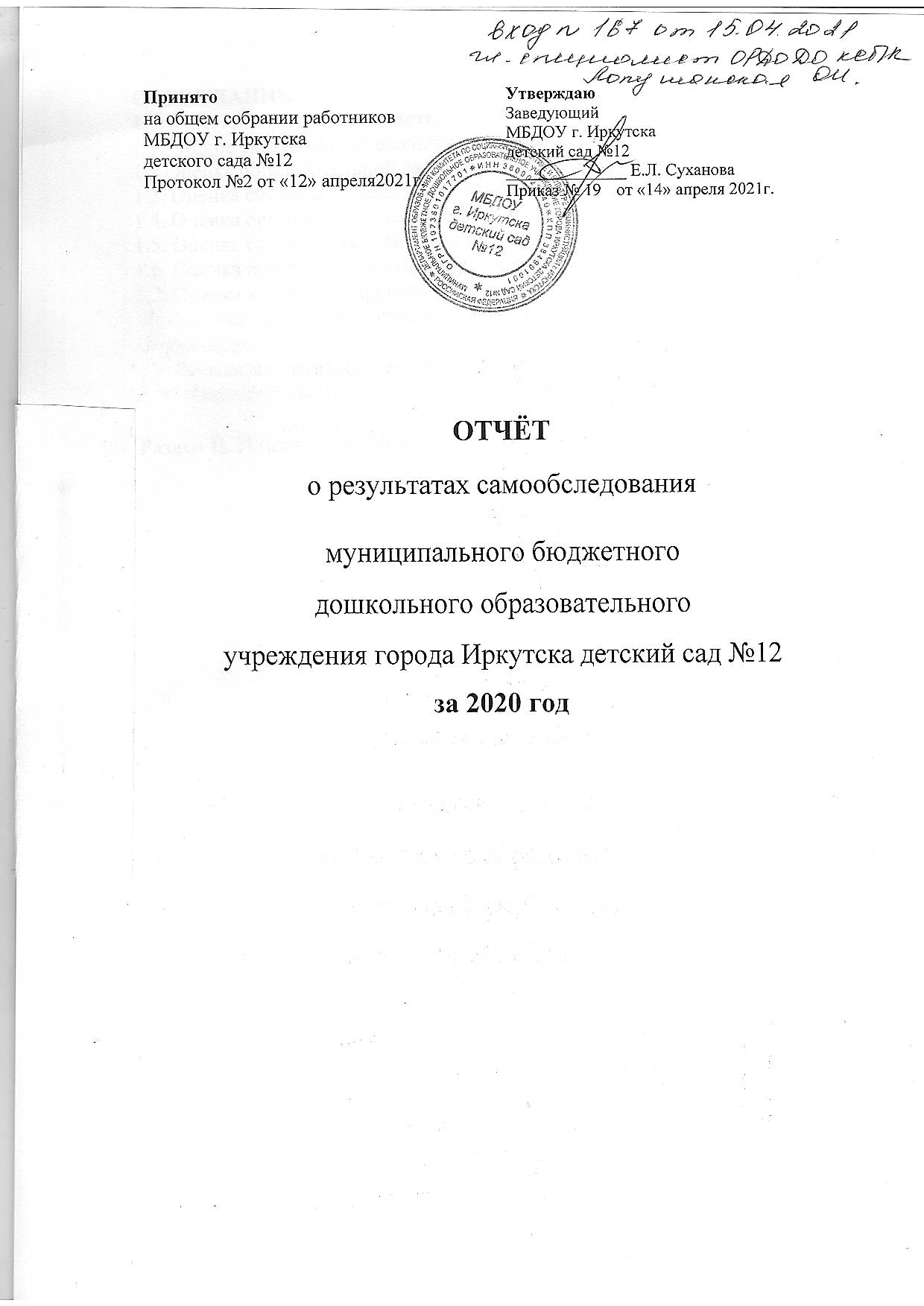 СОДЕРЖАНИЕ Раздел I. Аналитическая часть. 1.1. Общие сведения о дошкольном образовательном учреждении;1.2 Оценка образовательной деятельности организации; 1.3. Оценка системы управления организации;  1.4. Оценка организации учебного-воспитательного процесса;   1.5. Оценка содержания и качества подготовки обучающихся;   1.6. Оценка востребованности выпускников;1.7. Оценка качества кадрового обеспечения;  1.8. Оценка учебно-методического, библиотечно-информационного обеспечения   1.9. Оценка материально-технической базы; 1.10.  Оценка функционирования внутренней системы качества образования.Раздел II. Показатели деятельности1.Аналитическая часть.Общие  сведения о дошкольном образовательном учреждении Муниципальное бюджетное дошкольное образовательное учреждение города  Иркутска детский сад № 12 функционирует с 1934г., расположено по адресу: 664009, г. Иркутск, ул. Советская, 119 «А», т. 8 (3952)27-12-18.			Соответствие нормативно-правовой документации: Устав зарегистрирован 20.04.2015 года и изменений в Устав от 25.11. 2019 года.Лицензия на осуществление образовательной деятельности: регистрационный номер 8132, серия 38ЛО1 №0002532 от 20.07.2015 г. выдана службой по контролю и надзору в сфере образования Иркутской области.Санитарно-эпидемиологическое заключение на образовательную деятельность №38.ИЦ.06.000340.04.12 выдано федеральной службой по надзору в сфере защиты прав потребителей и благополучия человека по Иркутской области 04.04.2012 года.Свидетельство  о  государственной  регистрации  права  на  оперативное  управление зданием  от 04.06.2015 г. №38-38-01/007/2010-699;Свидетельство о государственной регистрации права от 26.05.2016г.№ 38-38/001-38/001/007/2016-7442/1 на бессрочное пользование земельным участком.Режим работы учреждения: с 07.00 до 19.00ч.График работы: понедельник-пятница, выходные дни: суббота, воскресенье, праздничные дни.Учреждение рассчитано по проекту на 6 групп, с нормативной наполняемостью  119 детей. В настоящее время функционирует 5 групп общеразвивающей направленности и одна компенсирующей направленности, фактический состав 183 человека. Оценка  образовательной деятельности организацииОсновная образовательная программа дошкольного образования МБДОУ г. Иркутска детский сад №12 (принята на педагогическом совете от 25 августа 2017 года, протокол 30/2,  по программе обучаются 165 воспитанников), является основным внутренним нормативно-управленческим документом и призвана обеспечить  конкретизацию и обоснование выбора цели, содержания, применяемых методик и технологий, форм организации образовательного процесса ДОУ, исходя из требований примерной образовательной программы, образовательных запросов социальных заказчиков (самих родителей). Программа сформирована как программа психолого-педагогической поддержки, позитивной социализации и индивидуализации, развития личности детей дошкольного возраста и определяет комплекс основных характеристик  (объем, содержание и планируемые результаты в виде целевых ориентиров).  Цель  программы: разностороннее развитие личности детей дошкольного возраста посредством проектирования социальных ситуаций, развития РППС, поддержки индивидуальности через общение, игру, познавательно-исследовательскую деятельность и другие формы активности, которая достигается через решение следующих задач:-охрана и укрепление физического и психического здоровья детей, в том числе их эмоционального благополучия;-создание благоприятных условий развития детей в соответствии с их возрастными и индивидуальными особенностями и склонностями, развития способностей и творческого потенциала каждого ребенка как субъекта отношений с самим собой, другими детьми, взрослыми и миром;- объединения обучения и воспитания в целостный образовательный процесс на основе духовно-нравственных и социокультурных ценностей и принятых в обществе правил и норм поведения в интересах человека, семьи, общества;-формирования общей культуры личности детей, в том числе ценностей здорового образа жизни, развития их социальных, нравственных, эстетических, интеллектуальных, физических качеств, инициативности, самостоятельности и ответственности ребенка, формирования предпосылок учебной деятельности;- формирования социокультурной среды, соответствующей возрастным, индивидуальным, психологическим и физиологическим особенностям детей;- обеспечения психолого-педагогической поддержки семьи и повышения компетентности родителей (законных представителей) в вопросах развития и образования, охраны и укрепления здоровья детей;- обеспечение преемственности целей и задач и содержания дошкольного общего и начального общего образования;- формирование основ безопасности жизнедеятельности у детей, становлению основ экологической культуры приобщению к здоровому образу жизни;- создание условий для развития физических качеств и совершенствования двигательных навыков на основе индивидуально-дифференцированного подхода для непосредственной образовательной деятельности на свежем воздухе.Участниками образовательного процесса являются дети, их родители, педагоги, социальные партнёры. Весь образовательный процесс носит светский характер. Строится на адекватных возрасту детей формах работы при этом основной формой и ведущим видом деятельности является игра.Освоение детьми образовательных областей осуществляется при организации различных видов деятельности (игровой, коммуникативной, трудовой, познавательно-исследовательской, продуктивной, музыкально-художественной, чтения). Программа реализуется в процессе непосредственно-образовательной деятельности, в самостоятельной деятельности детей и взаимодействии с семьями воспитанников. Организация прогулок также предусматривает возможность оказания индивидуальной помощи ребенку в физическом, социально-коммуникативном, познавательном и художественно-эстетическом развитии. В теплое время года непосредственно- образовательная деятельность максимально проводится на открытом воздухе. Самостоятельная игровая деятельность детей в группе обеспечивается соответствующей РППС.Адаптированная основная образовательная программа для детей с тяжелыми нарушениями речи (с 4 до 7 лег), (принята на педагогическом совете 01.09.2016года, протокол 35/11, по программе обучаются 18 детей), разработана на основе «Вариативной примерной адаптированной основной образовательной для детей с тяжелыми нарушениями речи (общим недоразвитием речи (с 4 до 7 лег), автор: Нищева Н.В. и является основным внутренним нормативно-управленческим документом, регламентирующим коррекционно-образовательную деятельность ДОУ.  Основная цель АООП - создание условий для выравнивания речевого и психофизического развития детей с ТНР и обеспечение их всестороннего гармоничного развития, построение системы коррекционной работы в группе компенсирующей направленности для детей с ТНР 5-8 лет, предусматривающей  взаимодействие специалистов, детей и их родителей. АООП базируется на следующих основных принципах:                     - комплексно-тематический принцип построения коррекционно-образовательного процесса;  - принцип раннего воздействия на речевую деятельность с целью предупреждения вторичных отклонений;  -принцип развития речи и опоры на онтогенез;  -	принцип дифференцированного подхода в логопедической работе к детям с ТНР, имеющим различную структуру речевого нарушения;  -	принцип взаимосвязи сенсорного, умственного и речевого развития детей,  принцип коммуникативно-деятельностного подхода к развитию речи. В педагогическом процессе ДОУ используются парциальные программы: Байкал-жемчужина Сибири: педагогические технологии образовательной деятельности с детьми. Музыкальное воспитание:  Учусь творить. «Элементарное музицирование с дошкольниками: речь, музыка, движения» Т.Э. Тютюнникова, М-2004г. Программа по музыкальному воспитанию детей дошкольного возраста «Ладушки» авторы: И.А. Каплунова, И.М. Новоскольцева. «Программа развития речи детей дошкольного возраста в детском саду» под редакцией О. С. Ушаковой Программа дошкольного образования «Основы безопасности детей дошкольного возраста» под редакцией Н. Н.Авдеевой, О. Л. Князевой, Р. Б. Стеркиной «Звук – волшебник». Автор Н.Т. Девятова, Линки – Пресс Москва, 2006 Программа психологического сопровождения дошкольника при подготовке к школьному обучению. Автор Т.В. Ананьев СПб.: «ДЕТСТВО-ПРЕСС», 2011. Программа эмоционального развития детей дошкольного и младшего школьного возраста «Удивляюсь, злюсь, боюсь, хвастаюсь и радуюсь» С.В. Крюкова, Н.П. Слободняк. Прогнозирующий педагогический результат: предполагается, что на этапе завершения дошкольного образования в соответствии с ООП и АООП ребенок будет проявлять  инициативу и самостоятельность в разных видах деятельности (игре, общении, познавательно-исследовательской и др.), способен самостоятельно выбирать себе род занятий. Ребёнок обладает развитым воображением, которое реализуется в разных видах деятельности, владеет разными формами и видами игры, различает условную и реальную ситуации умеет соблюдать правила и социальные нормы. Хорошо владеет устной речью, используя ее для выражения своих мыслей и эмоций, может выделять звуки в словах, у него складываются   предпосылки к грамотности, развита крупная и мелкая моторика, он подвижен, вынослив, может контролировать свои движения и управлять ими, способен к волевым усилиям; проявляет любознательность, задает вопросы, интересуется причинно-следственными связями, способен принимать собственные решения.1.3. Оценка системы управленияУправление МБДОУ г. Иркутска детский сад №12 осуществляется в соответствии с Законом Российской Федерации «Об образовании» и Уставом (с изменениями и дополнениями), Коллективным договором и Правилами внутреннего распорядка.Управление в ДОУ строится на принципах единоначалия и самоуправления. Такой подход предполагает активное взаимодействие администрации и педагогического коллектива, что способствует повышению самосознания и ответственности каждого сотрудника.В МБДОУ № 12 (в соответствии с Уставом) организована оптимальная система самоуправления.    Руководство   осуществляет заведующий – Суханова Елена Леонидовна. Возглавляет коллектив ДОУ с 2010 года. Имеет высшее образование, стаж работы 28 лет, в должности заведующего - 10 лег.Заместитель заведующего – Солодовник Елена Николаевна общий стаж работы - 30 лет, в данной должности 5 лет.  В Учреждении организованы коллегиальные органы управления, к которым относятся:1)	общее собрание работников;2)	совет учреждения;3)	педагогический советЕдиноличным исполнительным органом Учреждения является заведующий, который осуществляет текущее руководство деятельностью. УчрежденияОбщее собрание работников является постоянно действующим представительным коллегиальным органом управления Учреждением.Общее собрание работников осуществляет следующие полномочия:	 - дает рекомендации по вопросам принятия локальных актов, регулирующих трудовые отношения с работниками Учреждения;- обсуждает вопросы состояния трудовой дисциплины в Учреждении, дает рекомендации по ее укреплению;-содействует созданию оптимальных условий для организации груда и профессионального совершенствования работников; - выражает мнение в письменной форме при принятии локальных нормативных актов, затрагивающих права и обязанности работников Учреждения;- осуществляет согласование отчетного доклада заведующего о работе в истекшем году:- утверждает результаты самообследования Учреждения;- рассматривает иные вопросы деятельности Учреждения, принятые общим собранием работников к своему рассмотрению либо вынесенные на его рассмотрение заведующим Учреждения.Совет Учреждения является постоянно действующим представительным коллегиальным органом управления Учреждением.Совет учреждения осуществляет следующие полномочия:1)	обеспечивает соблюдение Учреждением целей и видов деятельности Учреждения;2)	осуществляет утверждение годового отчета и годового бухгалтерского баланса Учреждения; 3) рассмотрение иных вопросов, вынесенных на заседания совета Учреждения, за исключением вопросов, отнесенных к компетенции иных органов управления Учреждением.Педагогический совет является постоянно действующим органом самоуправления, созданным в целях развития и совершенствования образовательного процесса, повышения профессионального мастерства и творческого роста педагогов в Учреждении.Все органы самоуправления, а также профсоюзный комитет  детского сада работает  в тесном контакте с администрацией, общественными организациями и их решения своевременно доводятся до сведения всех сотрудников образовательного учрежденияВсе структурные части ДОУ взаимосвязаны между собой. На каждом уровне осуществляется своя система взаимодействия и определена мера ответственности каждого.Наличие стратеги и тактики функционирования   ДОУ реализуется программа развития «Улучшение качества дошкольного образования путем системного формирования комплексного сопровождения познавательно-речевого развития дошкольника».  Ключевые моменты программы развития ДОУ•	создание психолого-педагогических условий для социального становления личности детей;•	комплексность содержания и форм разных видов детской деятельности дошкольников в образовательной деятельности ДОУ;•	организация продуктивного взаимодействия (партнерства) между субъектами образовательной деятельности (педагогами ДОУ, детьми, родителями),• реализация социально-личностных принципов в социальном становлении дошкольников. Годовой план имеет схематично-блочную форму оформления, ориентирован на конечные результаты деятельности ДОУ.По итогам исполнения годового плана формируется проблемно-ориентированный анализ с краткими выводами по каждому направлению, указываются проблемы и резервы повышения результативности работы по каждому разделу:- состояние здоровья воспитанников анализировалось: по заболеваемости детей, по группам здоровья, по результатам организации физкультурно-оздоровительной работы;- проведен анализ научно-методического и кадрового обеспечения учебно-воспитательного процесса;- анализ системы работы с родителями представлен по результатам  анкетирования;- проанализирована административно-хозяйственная работа в  ДОУ.В структуре годового плана представлены  цели, задачи. Методы, способы и формы работы подвергаются корректировке, принимается во внимание роль каждого педагога в реализации годового плана.Осуществляется комплексно-тематическое, перспективное и календарное планирование. Перспективный план составляется на учебный год, комплексно-тематический является приложением к ОППКалендарный - не менее, чем за день до наступления планируемого периода. Перспективное и календарное планирование осуществляется ведущим воспитателем группы, либо узкими специалистами. Особенности планирования воспитательно-образовательной деятельности отражены в Положении о календарном и перспективном планировании образовательной работы в МБДОУ.Основными принципами планирования являются.системность и комплексно-тематический принцип построения образовательного процесса;учёт санитарно-гигиенических требований к последовательности, длительности педагогического процесса, проведению режимных моментов;учёт времени года и погодных условий:учёт индивидуальных особенностей ребенка,разумное чередование в плане организованной и самостоятельной деятельности воспитанников;учёт уровня развития детей;взаимосвязь процессов обучения, воспитания и развития;включение элементов деятельности, способствующих эмоциональной разрядке (музыка, психогимнастика, физ.минутки  и др.).Перспективный и календарный план являются обязательными документами каждого педагога МБДОУ. Контроль за планированием осуществляется заместителем заведующего ежеквартально, с соответствующей пометкой. Планы образовательной деятельности хранятся в МБДОУ пять лет1.4. Оценка организации учебного процесса ДОУ. Педагогический коллектив дошкольного учреждения осуществляет свою деятельность по основной общеобразовательной программе дошкольного образования (ООП ДО). ООП ДО носит характер рабочего документа, поскольку предполагает ежегодное обновление в части отражения возрастных и индивидуальных особенностей воспитанников, и возможность вносить коррективы в содержание образовательного процесса, в случае нахождения наиболее эффективных путей его освоения детьми.Программа   определяет  содержание   и   организацию  образовательного   процесса   в дошкольном учреждении  строится на адекватных возрасту видах деятельности и формах работы с детьми, обеспечивая преемственность и единство воспитательных и обучающих целей и задач формирования общей  культуры воспитанников, их физическое, социально-коммуникативное, познавательное, речевое и художественно-эстетическое развитие.Основой образовательного процесса является комплексно-тематическое планирование. За условную образовательную единицу взята познавательная тема, которая осваивается воспитателем с детьми на протяжении 1-2 недель. Образовательная деятельность в ДОУ условно подразделяется:- на образовательную деятельность, осуществляемую в процессе организации различных видов детской деятельности (двигательной, игровой, коммуникативной, трудовой, познавательно-исследовательской, изобразительной, музыкально-художественной, чтения);- образовательную деятельность, осуществляемую в ходе режимных моментов: - самостоятельную деятельность детей;- взаимодействие с семьями воспитанников.Деятельность взрослых и детей осуществляется в двух моделях организации образовательного процесса:- совместной деятельности взрослого и детей;- самостоятельной деятельности детейРешение образовательных задач в рамках первой модели осуществляется как в виде непосредственно образовательной деятельности (не сопряженной с одновременным выполнением функций по присмотру   и уходу за детьми), так и в виде образовательной деятельности, осуществляемой в ходе режимных моментов (сопряженной с одновременным выполнением функций по присмотру и уходу за детьми - утренним приемом, прогулкой, подготовкой ко сну, приемом пище и пр.).При планировании работы с дошкольниками по реализации Программы педагоги определяют ежедневный объем образовательной нагрузки в зависимости от контингента детей, решения конкретных образовательных задач в пределах максимально допустимого объема образовательной нагрузки действующими санитарно-эпидемиологическими правилами и нормативами.Построение образовательного процесса в ДОУ основывается на оптимальных возрасту формах работы с детьми. Так, в работе с детьми младшего дошкольного возраста используются преимущественно игровые, сюжетные и интегрированные формы образовательной деятельности. В старшем дошкольном возрасте выделяется время для занятий обучающего характера.Построение образовательного процесса в ДОУ основывается на комплексно-тематическом принципе построения образовательного процесса, предусматривающего объединение комплекса различных видов детской деятельности вокруг единой «темы». При этом в качестве ключевых тем выступают 35 «тематических недель», продолжительностью 5-10 дней и включающих в себя 14 «тематических недель», специфичных для нашего региона (региональный компонент). При реализации содержания тематических недель обязательно соблюдается принцип возрастной адресности. Педагоги ДОУ одно и то же содержание по теме используют для работы в разных возрастных группах с большим или меньшим наполнением, подбирая при этом те методы и приемы, которые соответствуют возрастным особенностям группы.Организованная таким образом образовательная деятельность позволяет объединить в рамках каждой тематической недели деятельность конкретных специалистов (педагога-психолога, музыкальных руководителей, инструктора по физической культуре, учителя-логопеда). Хотелось бы отметить, что коллектив нашего дошкольного учреждения взаимодействует с объектами социального окружения на основании взаимных договоров и содержательных планов работы через разные формы и виды совместной деятельности. МБОУ г. Иркутска СОШ  №20, №21 – экскурсии, встречи с родителями, взаимопосещения педагогов, дни открытых дверей;- МБДОУ г. Иркутска детский сад №127, №102 совместные методические мероприятия;- МУК «ЦБС г. Иркутска» библиотека №4 –дни детской книги, тематические встречи, выставки;- Артисты театра ООО «ШОУ ЦЕНТР ПРЕСТИЖ» - спектакли, тематические беседы  по ОБЖ;- Администрации Ипподрома и обсерватории организует для воспитанников ДОУ экскурсии;- МБОУ г. Иркутска лицей №2 – совместные мероприятия по безопасности дорожного движения;По профилактике нарушение прав ребенка в семье детский сад сотрудничает с инспекцией   по делам несовершеннолетних Правобережного округа.По профилактики детского дорожно-транспортного травматизма с   ОГИБДД УМВД России по г. Иркутску.Дошкольное учреждение сотрудничает с преподавателями ИИПКРО, ИРО, ВСГАО, ИМЦРО, с целью повышения квалификации специалистов.МБДОУ г. Иркутска детский сад №12 является базой для проведения практики студентов Государственного бюджетного профессионального образовательного учреждение Иркутской области «Иркутский региональный колледж педагогического образования». Социальные связи с выше перечисленными учреждениями позволяют использовать их культурный и социальный потенциал в оптимизации образовательной деятельности и успешной социализации воспитанников ДОУ.    Содержание образования реализуется через различные виды и формы организации педагогического процесса, что соответствует принципам ФГОС. Выбор форм обусловлен возрастными особенностями детей, новыми подходами в воспитании и обучении дошкольников. Основным методом работы воспитателей с детьми является педагогика сотрудничества, когда воспитатель и ребенок общаются и действуют «на равных» во взаимоотношениях и при решении образовательных задач. Педагоги обращают внимание на создание проблемных ситуаций, экспериментально-поисковой и строительно-конструктивной деятельности, в которой ребенок может ярко проявить себя, выразить свое истинное отношение к тем или иным явлениям. Широко используются   игровые методы, активизирующие самостоятельность и инициативу ребенка, его творческие способности1.5. Оценка содержания и качества подготовки обучающихся.МБДОУ №12 реализует государственную политику в области образования, определяемую законодательством Российской Федерации, выполняет социальный заказ на образование (исходя из запросов родителей, ресурсных возможностей Учреждения). Образовательная и воспитательная деятельность ориентирована на обучение, воспитание и развитие обучающихся с учетом индивидуальных (возрастных, физиологических, психологических, интеллектуальных и других) особенностей детей, их образовательных потребностей и возможностей, личностных склонностей, путем создания педагогической системы и максимально благоприятных условий для умственного, нравственного, эмоционального и физического развития каждого ребенка.С детьми в системе проводился организованная образовательная деятельность в соответствии с программой и утвержденным расписанием. Поставленные цели достигаются в процессе осуществления    разнообразных видов деятельности в соответствии с ФГОС ДО.С целью наиболее полной	реализации Основной общеобразовательной программы в	МБДОУ используются педагогические технологии и методы направленные на реализацию индивидуально-ориентированного, личностно-ориентированного, гуманистического, культуросообразного и природосообразного в обучении и воспитании: социально-игровые, технологии наглядного моделирования,   создания проблемных ситуаций, нетрадиционные методы работы,  технологии сотрудничества. Применяемые технологии активизируют деятельность ребенка, помогают осуществлять коррекционно-образовательные задачи. Педагоги владеют активными методами и приемами работы с детьми, применяют разнообразные формы организации детской деятельности, что позволяет успешно формировать дошкольника в соответствии с моделью будущего выпускника и согласно целевым ориентирам на этапе завершения дошкольного образования.  В сложившейся санитарно-эпидемиологической ситуации с апреля 2020 года учреждение работало в режиме дежурных групп. Реализация ООП МБДОУ г. Иркутска детского сада №12, с детьми, которые не посещали детский сад и  находились на домашнем режиме проводилась дистанционно. Для родителей чьи дети не посещали ДОУ была предоставлена возможность ознакомиться и применить методы дистанционного обучения. На сайте учреждения размещен   проект дистанционного обучения по всем образовательным направлениям: «Социально-коммуникативное развитие», «Познавательное развитие», «Речевое развитие», «Физическое развитие», «Художественно—эстетическое развитие». Оценка качества подготовки воспитанников проведена для детей, посещающих дежурные группы, и охватывает 50% от списочного состава (183 ребёнка).1.6 Оценка востребованности выпускниковМБДОУ г. Иркутска детский сад №12 выпустил в школу 35 воспитанников.  В связи с пандемией обследование детей подготовительных к школе групп было проведено в феврале.   Данные мониторинга показали хорошие результаты (высокий + средний уровни составили 88,6%-31 ребёнок) готовы к школьному обучению, 4 воспитанника (11,4%) не готовы Все выпускники приняты в общеобразовательные школы города Иркутска.  Выпускники обладают любознательностью, активностью, способностью решать интеллектуальные и личностные задачи (проблемы), способностью управлять своим поведением, обладающие средствами общения и способами взаимодействия с взрослыми и сверстниками.По отзывам учителей СОШ №20, 21, 23 можно сделать выводы, что выпускники детского сада №12, быстро адаптируются к условиям школьного обучения, вливаются в школьную деятельность, активны  и с достаточным багажом знаний, что делает их успешными.1.7. Оценка кадрового обеспечения. Доступность и качество образования во многом зависят от профессиональных качеств педагогов, работающих с детьми.В настоящее время в ДОУ работают - 14 педагогов: из них:•	педагог-психолог•	музыкальный руководитель•	инструктор по физической культуре  •	учитель-логопед•	10 воспитателейОбразовательный уровень педагогического персоналаПедагоги со средне-специальным образованием - 35,7%, с высшим 64,3%, что в сумме составляет 100%- все специалисты имеют педагогическое образованиеРабота с кадрами была направлена на повышение профессионализма, творческого потенциала педагогической культуры педагогов, оказание методической помощи педагогам. Составлен план прохождения повышения квалификации и аттестации педагогов.   Дошкольное образовательное учреждение укомплектовано кадрами полностью. Педагоги детского сада постоянно повышают свой профессиональный уровень, посещают методические объединения, проходят курсы повышения квалификации, участвуют в вебинарах.Аттестация педагогического коллектива:Стоит отметить, что изменилось количество педагогов с первой категорией, учитель-логопед ушел в декрет, а музыкальный руководитель аттестовалась на высшую категорию. Старший воспитатель переведена на должность заместителя заведующего из педагогического в административный персонал категория при этом не учитывается. В 2021году планируется аттестовать еще 3-х педагогов.Курсы повышения квалификацииИтого курсы повышения квалификации на 2020г. имеют  100 % педагогических работников.Кратковременные курсы (16ч. -4, 24ч.-1, 36ч.-4) -9 человек, что составило -64,3 %;Курсы повышения (72ч.- 4, 96ч.- 1)- 5 педагогов (35,7%)Распространение педагогического опыта 2020 г..Участие педагогов в конкурсахПедагогический коллектив ДОУ зарекомендовал     себя     как    инициативный, творческий     коллектив, умеющий     найти индивидуальный подход к каждому ребенку, помочь раскрыть и развить его способности.Коллектив ДОУ работоспособный, профессиональный, стабильный, имеет достаточный практический опыт, однако недостаточная активность педагогов в участии в профессиональных очных конкурсах городского уровня; отсутствует увеличение количества педагогов с   квалификационной категорией. Продолжать мотивировать педагогов для участия в мероприятиях профессионального мастерства и прохождения процедуры аттестации.  Активизировать работу по реализации проектов в рамках воспитательно образовательной деятельности с детьми.  1.8 Качество учебно-методического и библиотечно-информационного обеспеченияВ МБДОУ имеется более 150 единиц учебной, учебно-методической и художественной литературы и учебно-наглядных пособий для обеспечения воспитательно-образовательного процесса в ДОУ. К новому учебному году была обновлена дидактическая база  во всех группах современными наглядно-дидактическими пособиями  по временам года, народным промыслам, живописи, музыке, основам безопасности, речевому развитию, развитию логики и мышлению дошкольников.Информационное обеспечение: наличие компьютеров, ноутбуков, интерактивной доски и проекторов,  позволяет работать с текстовыми редакторами, с Интернет ресурсами, фото, видео материалами и пр., что существенно облегчает процесс документооборота,  делает образовательный процесс  более содержательным, интересным, позволяет использовать современные формы организации взаимодействия педагога с детьми, родителями (законными представителями). Наличие официального сайта в сети Интернет и наличие электронной почты помогает сделать более доступным и открытым деятельность учреждения:  размещение на сайте ДОУ информационных материалов о деятельности учреждения для широкого информирования родителей (законных представителей), обеспечение публичной отчетности о деятельности ДОУ, размещение на сайте консультативных материалов специалистов учреждения.Показатели наполняемости Обеспеченность ДОУ основной учебно-методической и дополнительной  литературой по образовательным областям, в целом соответствуют нормативам, характеризуется хорошим качеством и новизной, в то же время требуется пополнить методический комплект согласно ФГОС до 100%, по всем возрастным группам.1.9 Оценка качества материально-технической базыМуниципальное бюджетное дошкольное образовательное учреждение города Иркутска детский сад №12 размещено в двухэтажном здании. Территория дошкольного учреждения ограждена полосой зеленых насаждений, забором, что полностью соответствует требованиям СанПиН.В дошкольном учреждении имеются административные и служебные помещения, шесть групп  включает в себя помещения: игровая, спальная комната, туалетная комната, приемная, совмещенный физкультурно-музыкальный зал, кабинет учителя-логопеда, педагога - психолога, методический кабинет.   А также имеются медицинский кабинет, прививочный кабинет, прачечная, пищеблок.Имеющееся оборудование используется рационально, ведётся учёт материальных ценностей, приказом по ДОУ назначены ответственные лица за сохранность имущества. Вопросы по материально-техническому обеспечению рассматриваются на планёрках, административных совещаниях, совещаниях по охране труда.Образовательное пространство групповых помещений оснащено в достаточном количестве средствами обучения и воспитания, соответствующими материалами. Организация образовательного пространства и разнообразие материалов, оборудования и инвентаря        обеспечивает   игровую, познавательную, исследовательскую    и   творческую      активность, возможность   самовыражения    всех воспитанников. Оборудование отвечает санитарно-эпидемиологическим правилам и нормативам, педагогическим и эстетическим требованиям.Трансформируемость и полуфункциональность пространства обеспечивается за счет использования ширм, мягких модулей, возможность перестановки мебели (мягких уголков, перекатных модулей).Вариативность среды обеспечивается  за счет наличия в группе различных пространств (для игры, конструирования, уединения и пр.) разнообразных материалов, игр, игрушек и оборудования, обеспечивающих свободный выбор детей, а так же периодическую сменяемость игрового материала, а появление новых предметов, стимулируюет игровую, двигательную,    познавательную и исследовательскую активность детей.Доступность среды обеспечивается:за счет доступности для воспитанников, в том числе детей с ограниченными возможностями здоровья (гр. «Рябинка») всех помещений, где осуществляется образовательная деятельность для детей с ТНР;свободного доступа детей,  в том числе детей с           ограниченными возможностях здоровья, к играм, игрушкам, материалам,  пособиям и материалам обеспечивающим все основные виды детской активности (все оборудование находится   на уровне роста детей в удобных контейнерах);исправности и сохранности   материалов и оборудования.Безопасность     предметно-пространственной     среды            обеспечивается     через соответствие всех её элементов требованиям по обеспечению надёжности и безопасности их использования.Для реализации в соответствии с возрастом задач ООП ДО групповые помещения пополнены средствами обучения и воспитания с особенностями развития детей. Стимульными материалами для ознакомления детей с окружающим миром, экспериментирования с различными материалами, формирования элементарных математических представлений, конструированию.В 2020 учебном   году согласно плану пополнения и улучшения материально-технической базы, было предпринято следующее:  капитальный ремонт холодного склада пищеблока;капитальный ремонт веранды группы «Рябинки», замена полов на веранде группы «Солнышко» произведен косметический ремонт групповых и служебных помещениях в ДОУ;обновлены информационные стенды в группах ДОУ;методический кабинет пополнился методическими   и дидактическими пособиями и литературой по воспитанию и обучению дошкольников; группы пополнились игровым материалом, пособиями для самостоятельной и совместной деятельности детей;прогулочные участки пополнены малыми архитектурными формами (балансиры), а также нестандартными малыми формами в виде фигурок животных и сказочных героев.На     территории    учреждения    имеются 6 веранд и спортивная площадка, на которых имеются зоны отдыха, отведено место для настольно-печатных игр и сюжетно-ролевых. На участках для активно   двигательной деятельности есть    оборудование для развития равновесия, для пролазывания, подлезания, метания и др.Имеется большая спортивная площадка, оснащенная турниками, бумами, дугой для лазания, гимнастическими скамейками, оборудованием для пролезания, стойкой для баскетбола, футбольными воротами, площадкой для подвижных игр. На площадке проводят развлечения, соревнования, а зимой площадка превращается в большой снежный лабиринт для веселых зимних забав. На центральной площадке перед входом находится дорожная разметка со знаками в виде проезжей части, которая помогает научить детей правилам дорожного движения, пространственной ориентировке, вниманию и координации движений на дороге.Анализ соответствия материально-технического обеспечения реализации ООП ДО требованиям  предъявляемым к участку, зданию, помещениям показал, что материально-техническая база и информационное обеспечение образовательного процесса учреждения на 92% соответствует федеральному государственному образовательному стандарту и принципам организации предметно-развивающей среды ДОУ. Для реализации ООП ДО в каждой возрастной группе представлено отдельное просторное, светлое помещение, в котором обеспечивается оптимальная температура воздуха, канализация, водоснабжение. Помещения оснащены необходимой мебелью подобранной в соответствии с возрастными особенностями воспитанников. В 2021 году необходимо решить следующие проблемы:продолжать обновление игровой и учебной мебели, игрового оборудования;пополнение интерактивного оборудования; спортивного инвентаря.ремонт прогулочных веранд (замена кровли на 5 верандах)1.10. Оценка функционирования внутренней системы качества образованияВнутренняя система оценки качества образования представляет собой деятельность, основанную на систематическом анализе качества ресурсного обеспечения образовательной деятельности.В Учреждении разработано Положение о внутренней системе оценки качества образования.   Предметом оценки качества дошкольного образования в Учреждении являются:-   оценка качества психолого-педагогических условий в ДОУ,-   оценка качества организации РППС,-   оценка кадровых условий реализации ООП ДО,-   оценка материально-технических условий реализации ООП ДО-удовлетворенность родителей (законных представителей) качеством образовательных услуг в ДОУ. Процедура оценки показателей проводится в соответствии с разработанными критериями.Организационная структура Учреждения, занимающаяся оценкой качества образования и интерпретацией полученных результатов, включает в себя: администрацию Учреждения, педагогический совет, временные структуры (творческие группы педагогов, комиссии и др.).Придание гласности и открытости результатам оценки качества образования осуществляется путем предоставления информации:-    основным потребителям (родителям на родительских собраниях)- размещение     аналитических материалов, результатов оценки качества   образования    на официальном сайте Учреждения, в отчете по результатам самообследования.По итогам анкетирования родителей по удовлетворенности качеством предоставления образовательных услуг составило – 93,9%, что является хорошим показателем.Данные, полученные в ходе процедур в рамках ВСОКО, используется для выработки оперативных решений, и лежат в основе управления качеством дошкольного образования МБДОУ №12. В результате принимается решение об изменении в образовательной деятельности, разработка и реализация индивидуальных маршрутов психолого-педагогического сопровождения детей.II.  Показатели деятельности.Самообследование деятельности МБДОУ г. Иркутска детский сад №12 на 01.01.2021одаЗаведующий МБДОУ г. Иркутскадетский сад № 12	                                                                          Е. Л. СухановаОбразованиеОбразованиеОбразованиеГодвысшеесредне-специальное 20188 (61,5%)5 (38,5%) 201910 (66,6%)5(33,3%)20209 (64,3%)5 (35,7%)ГодПедагогический стажПедагогический стажПедагогический стажПедагогический стажПедагогический стажГодДо 5 летДо10 летДо 15 летДо 20 летсвыше 20 лет 20184 (30,7%)1 (7,1%)1 (7,1%)3 (21,5%)4 (28,6%) 20194(26,6%)2(13,3%)1(6,6%)4(26,6%)4(26,6%)20202 (14,3%)5 (35,7%)1 (7,1%)2 (14,3%)4 (28,6%)ГодВсего педагоговКвалификационная категорияКвалификационная категорияКвалификационная категорияГодВсего педагоговвысшаяперваясоответствие занимаемой должности 2018131 (7,7%)4(30,7%)2(15,3%) 2019153 (20%)4 (26,6%)2 (13,3%)2020143 (21,4%)2(14,3%)2 (14,3%)ГодКурсы повышения квалификации по профилю 20186 (46,2%) 20193 (20%)202014 (100%)№ п/пТема публикацииФ.И.О. педагога1.Выступление на МО -представление картотеки, презентация по теме «Нетрадиционные техники рисования»Боргеева Н.С.2.Выступление на МО -представление мастер-класса «Мыльные чудеса»Слободчикова А.А.3.Выступление на МО -представление мастер-класса «Рисование радужных цветов с помощью воздушных шаров»Игнатова Д.А.4.Публикация в сборник научных статей по обобщению педагогического опыта «Организация образовательной   деятельности обучающихся в культурных практиках» статья «Взаимодействие ДОУ и семьи в современных условиях»Слободчикова А.А., Боргеева Н.С.5.Всероссийская дискуссионная площадка «Эффективный опыт и современные образовательные практики организации успешного процесса обучения и воспитания в условиях образовательной организации» представление мастер-класса «Осеннее дерево», нетрадиционная техника рисованияСлободчикова А.А.6.Публикация учебно- методического материала в социальной сети работников образования   план-конспект интегрированного занятие во второй младшей группе «Овощи и фрукты»Слободчикова А.А.7.Публикация в социальной сети работников образования картотека игр по социально-коммуникативному развитию во второй младшей группеСлободчикова А.А.8.Публикация в социальной сети работников образования план -конспект занятия знакомство с профессией повара   Лепка из пластилинаСлободчикова А.А.9.Мастер-класс «Речевая терапия нарушений звукопроизношения- авторская методика» в проекте «Мерсибо»Рыкова А.А.10.Публикация в Глобусконкурс методического материала статья «Развитие мелкой моторики у детей старшего дошкольного возраста с речевыми нарушениями»Бунина М.В.11.Мастер-класс в рамках «Недели неформального образования» проекта «Иркутск - обучающийся город»Бунина М.В12.Публикация журнал Дошкольник работа Буклет «Рецепты объемных красок»Бунина М.В.13.Публикация в Международном сетевом издании «Солнечный свет» статья «Формирование навыков художественного труда у детей старшего дошкольного возраста»Толстихина Е.А.14.Публикация в социальной сети работников образования Спортивное развлечение «Школа дорожный наук»Толстихина Е.А.15.Публикация в Международном сетевом издании «Солнечный свет» статья «Развитие мелкой моторики рук у детей дошкольного возраста в процессе художественно-творческой деятельности»Толстихина Е.А.16.Сборник авторских педагогических публикаций «Вестник Просвещения» конспект НОД «Маленькие жители нашей планеты»Гришук И.В.17.Публикация в научном журнале «Вопросы педагогики» конспект НОД «Сказочная птица счастья»Гришук И.В.18.Публикация в сборнике «Образование сегодня: эффективные методики и технологии» статья «Кладовая движениеКондратьева Л.П.19.Публикация в сборнике «Эффективные формы, методы, приемы обучения и воспитания: проблемы, поиск, перспективы»Кондратьева Л.П.20.Представила опыт профессиональной деятельности по теме: «Подвижные игры как средство формирования навыков спортивной игры»  в рамках Августовских педагогических встреч – 2020Куприна О.Д.№ п/пНаименование конкурсаУровеньРезультат участияФ.И.О. педагога1.Всероссийский фестиваль профессионального мастерства работников образования «Образование и современность – 2020»ВсероссийскийпобедительСгибнева Е.Н.2.Педагогическое мастерствоВсероссийскийдиплом II степениБоргеева Н.С.3.«Лучший конспект»ВсероссийскийучастникСгибнева Е.Н.4.Методический потенциал российского образования -2020ВсероссийскийДиплом I степениСлободчикова А.А.5.Лучшая педагогическая разработкаМеждународныйЛауреат I степениСлободчикова А.А.6.«Внеурочная образовательная деятельность педагога в соответствии с ФГОС»Всероссийский I местоСлободчикова А.А.7.Взаимодействие педагогов и родителей в условиях реализации ФГОС всех уровней образования РФ»ВсероссийскийII местоСлободчикова А.А.8.«Воспитание детей в педагогическом процессе»ВсероссийскийII местоСлободчикова А.А.9.«Требование ФГОС к системе дошкольного образования»Всероссийский I местоСлободчикова А.А.10.«Время знаний» ВсероссийскийII местоСлободчикова А.А.11.«Правовые отношения в сфере педагогической деятельности»ВсероссийскийII местоСлободчикова А.А.12.Конкурс педагогического мастерства «Методическая разработка-2020»ВсероссийскийII степениМиниханова М.Ф,13.«Лучшая методическая разработка 2020»ВсероссийскийЛауреат I степениБунина М.В.14.«Самая востребованная статья месяца проводимом всероссийским сетевым изданием»ВсероссийскийУчастникБунина М.В.15.«Лучший конспект»ВсероссийскийучастникДубинина В.Г.16.Всероссийский фестиваль профессионального мастерства работников образования «Образование и современность – 2020»Всероссийскийучастник Дубинина В.Г17.«Развитие речи у дошкольников»ВсероссийскийII местоТолстихина Е.А.18.«День великой Победы»ВсероссийскийIII местоТолстихина Е.А.19.«Лето-время чудес!»МеждународныйПобедитель I местоТолстихина Е.А.20.Конкурс педагогического мастерства «педагогов дошкольный образовательных учреждений»МеждународныйПобедитель II местоТолстихина Е.А.21.Творческий конкурс «Правила дорожного движения глазами детей»ВсероссийскийУчастникЧернова Н.С.22.«Образовательный ресурс» ВсероссийскийПобедитель I местоИгнатова Д.А.23.Конкурс профессионального мастерства «Лучший уголок ПДД»ВсероссийскийЛауреатГришук И.В.24.Солнечный светМеждународныйПобедитель I местоКондратьева Л.П.25.Образовательный ресурсМеждународныйПобедитель I местоКондратьева Л.П.26.Лучшая статья - 2020МуниципальныйУчастникКондратьева Л.П.27.Демонстрация профессионального мастерства. Мастер-класс воспитателя  ВсероссийскийПобедитель I местоИгнатова Д.А.28.Страна талантовМеждународныйПобедитель I местоИгнатова Д.А.29. Образовательный ресурсГородскойПобедитель I местоИгнатова Д.А.Содержание показателяРезультаты ДОУ1.Периодичность обновления фонда учебной и методической литературойМетодический кабинет ДОУ оснащается учебно-методической литературой, в соответствии с ФГОС – 95 %  2.Обеспеченность ребенка наглядными пособиями в соответствии с перечнем наглядных средств обученияв соответствии с возрастными особенностями детей и программного материала - 92%3.Наличие компьютеров, занятых в учебном процессев ДОУ 10 компьютеров все имеют выход   в интернет, из них 4 заняты в учебном процессе.4.Наличие электронной почты, сайтаemail: сайт: http://rused.ru/irk-mdou12/п/пПоказателиЕдиница измерения1.Образовательная деятельность1.1Общая численность воспитанников, осваивающих образовательную программу дошкольного образования, в том числе:183 человека1.1.1В режиме полного дня (8 - 12 часов)183 человека1.1.2В режиме кратковременного пребывания (3 - 5 часов)-1.1.3В семейной дошкольной группе-1.1.4В форме семейного образования с психолого-педагогическим сопровождением на базе дошкольной образовательной организации-1.2Общая численность воспитанников в возрасте до 3 лет17 человек1.3Общая численность воспитанников в возрасте от 3 до 8 лет166 человек1.4Численность/удельный вес численности воспитанников в общей численности воспитанников, получающих услуги присмотра и ухода:183/100%1.4.1В режиме полного дня (8 - 12 часов)183/100%1.4.2В режиме продленного дня (12 - 14 часов)-1.4.3В режиме круглосуточного пребывания-1.5Численность/удельный вес численности воспитанников с ограниченными возможностями здоровья в общей численности воспитанников, получающих услуги:-1.5.1По коррекции недостатков в физическом и (или) психическом развитии18/9,8%1.5.2По освоению образовательной программы дошкольного образования165/90,2%1.5.3По присмотру и уходу-1.6Средний показатель пропущенных дней при посещении дошкольной образовательной организации по болезни на одного воспитанника6,9 дней1.7Общая численность педагогических работников, в том числе:14 человек1.7.1Численность/удельный вес численности педагогических работников, имеющих высшее образование9 человек/64,3%1.7.2Численность/удельный вес численности педагогических работников, имеющих высшее образование педагогической направленности (профиля)5 человек/35,7%1.7.3Численность/удельный вес численности педагогических работников, имеющих среднее профессиональное образование5 человек/35,7%1.7.4Численность/удельный вес численности педагогических работников, имеющих среднее профессиональное образование педагогической направленности (профиля)4 человека/28,6%1.8Численность/удельный вес численности педагогических работников, которым по результатам аттестации присвоена квалификационная категория, в общей численности педагогических работников, в том числе:5человек/35,7%1.8.1Высшая3 человека/21,4%1.8.2Первая2 человека/14,3%1.9Численность/удельный вес численности педагогических работников в общей численности педагогических работников, педагогический стаж работы которых составляет:1.9.1До 5 лет2 человека/14,3%1.9.2Свыше 30 лет3 человека/21,4%1.10Численность/удельный вес численности педагогических работников в общей численности педагогических работников в возрасте до 30 лет2 человека/ 14,3%1.11Численность/удельный вес численности педагогических работников в общей численности педагогических работников в возрасте от 55 лет3человека/21,4%1.12Численность/удельный вес численности педагогических и административно-хозяйственных работников, прошедших за последние 5 лет повышение квалификации/профессиональную переподготовку по профилю педагогической деятельности или иной осуществляемой в образовательной организации деятельности, в общей численности педагогических и административно-хозяйственных работников16 человек/100%1.13Численность/удельный вес численности педагогических и административно-хозяйственных работников, прошедших повышение квалификации по применению в образовательном процессе федеральных государственных образовательных стандартов в общей численности педагогических и административно-хозяйственных работников14 человек/100%1.14Соотношение «педагогический работник/воспитанник» в дошкольной образовательной организации14 человек/183 человека1.15Наличие в образовательной организации следующих педагогических работников:1.15.1Музыкального руководителяДа 1.15.2Инструктора по физической культуреДа 1.15.3Учителя-логопедаДа 1.15.4Логопеда-1.15.5Учителя-дефектолога-1.15.6Педагога-психологаДа2.Инфраструктура2.1Общая площадь помещений, в которых осуществляется образовательная деятельность, в расчете на одного воспитанника1,2 кв. м2.2Площадь помещений для организации дополнительных видов деятельности воспитанников-2.3Наличие  музыкально - физкультурного залаДа 2.4Наличие прогулочных площадок, обеспечивающих физическую активность и разнообразную игровую деятельность воспитанников на прогулкеДа